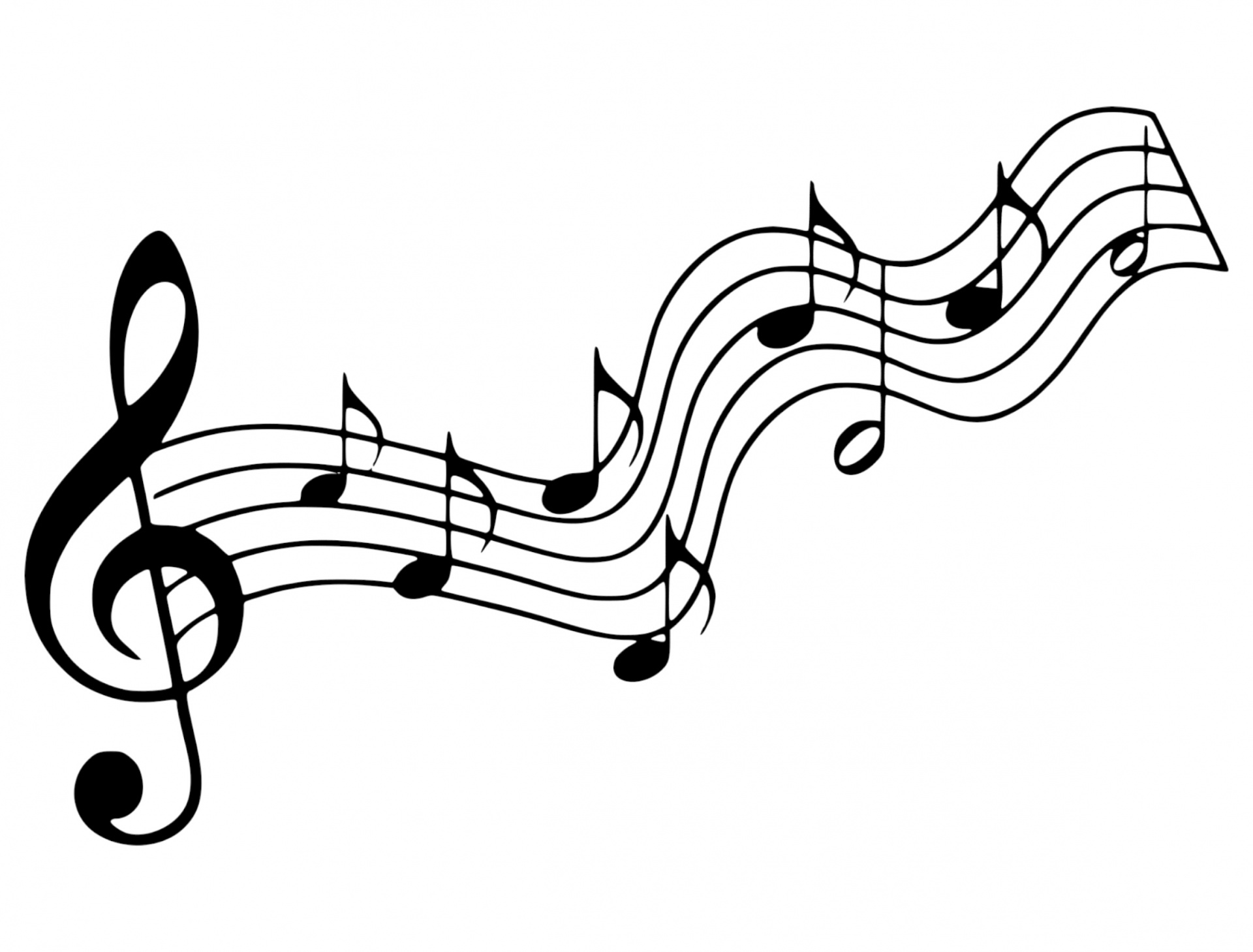  “Give Thanks”            Henry SmithGive thanks with a grateful heart,
give thanks to the Holy One;
                   give thanks because he’s given Jesus Christ, his
                   Son. (Repeat)
                                     And now let the weak say,“We are strong!”
                   Let the poor say,“We are rich
                   because of what the Lord has done for us!” (Repeat)
                                    Give thanks.
                  Give thanks.              “Lord, Listen to Your Children Praying”  Ken Medema                   Lord, listen to your children praying,
                   Lord, send your Spirit in this place;
                   Lord, listen to your children praying.
 Send us love, send us pow’r, send us grace.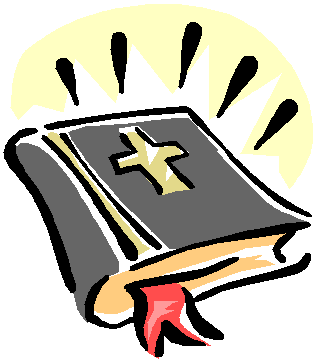 RepeatScripture 1: 1 Timothy 2:1-7Scripture 2: Jeremiah 8:18-9:1      Faith and Engagement “There Is a Balm in Gilead”      No.394                                 (Blue Hymnal)   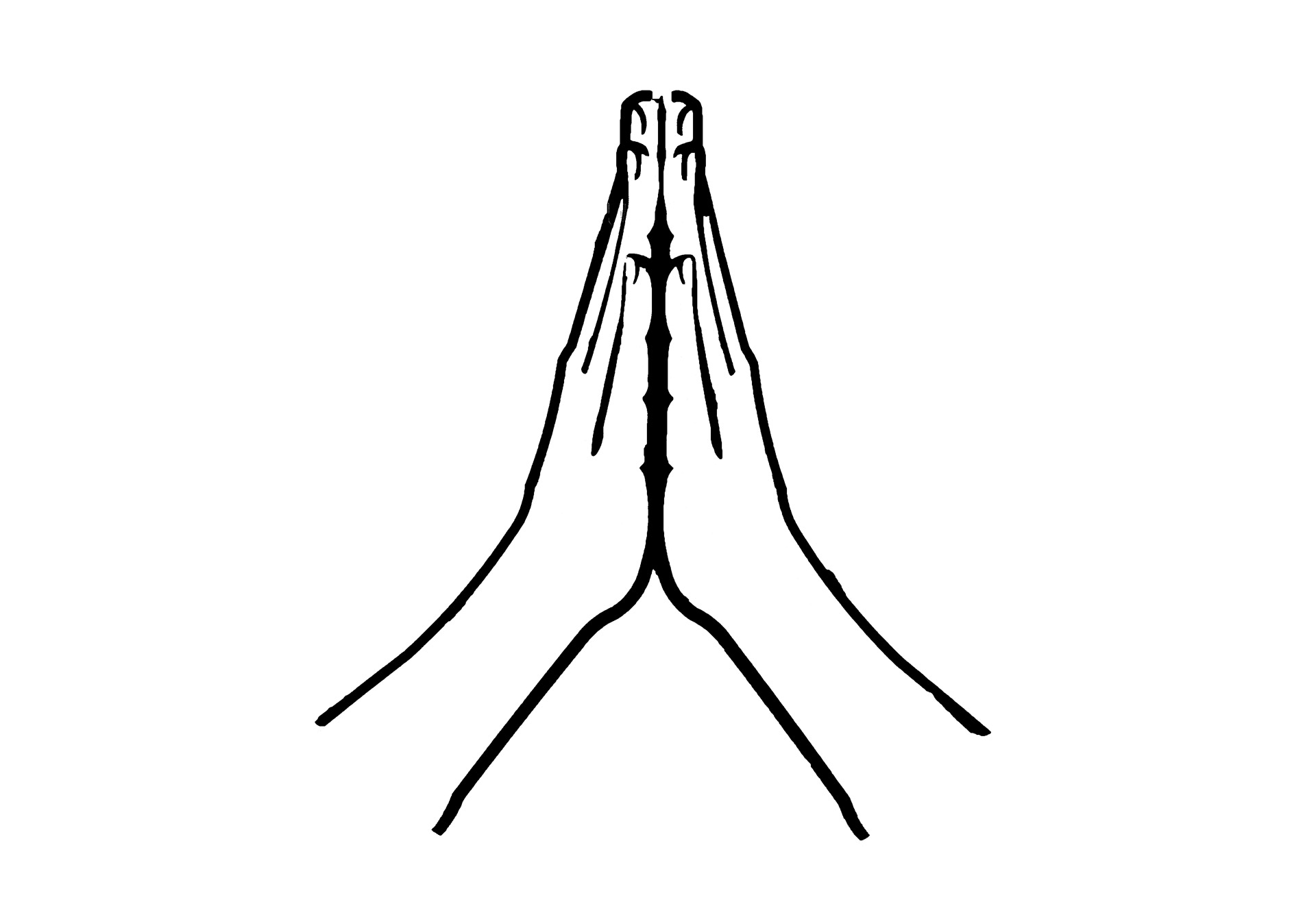 Prayers of the Pastor & the People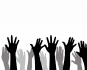 With Praise & Thanksgiving              share briefly names & situations to lift to God in prayer – we know God is more than able to hold all we offer & God knows the details!  Lord in Your mercy…Hear our prayer!Blessing “Halle, Halle, Halle-lujah (X3)                 Hallelujah, Hal-le-lu-jah!”PERSONAL MILESTONESSeptember 19- Runningbrook CrowleySeptember 20 – Doris BarberSeptember 22- Susan GarrisonPrayer Concerns:		    Prayer family:  Ralph and Ellie CobbPrayer young person: Jacob BaileyPrayer theme for young adults: faithAll medical professionals, emergency responders & those serving in hospitals, nursing homes & care facilities Military folks & family - the USA & all those in leadership S-VE School Board members, administrators, teachers & othersNorth Spencer Christian Academy Church FinancesSamaritan’s PurseBible Baptist of West Danby – Pastor Seth Finch Announcements/Reminders: A note about offering - all we have is a gift from God.  We are invited weekly (and honestly at all times)to respond to God & joyfully give some of what we’ve been trusted with.  For financial giving please place in an offering plate when arriving/leaving or mail to:  Danby Rd, Spencer NY 14883 -OR- PO Box 367, Spencer, NY. 14883Calendar Friday -- 11AM Women's Bible Study  Sunday -- 10AM Adult Study 11AM Worship Monday -- 6PM AA     Tuesday -- 3:30PM Healthy Living for Your Brain & Body  Wednesday -- 11AM Adult Study (Gen. 12-22) Sunday - SEPT. 25th - Music Concert @ 4PM (Organ, Hymns - FUN!)  Community Events:  Mon. 6PM Candor Community Pottery Classes ($20) Candor High School Rm 220  Wed. 4-5PM Alpha @ Spencer Federated Church (Alpha presentation, discussion, prayer) -- all invited!   Wed. 4-5:30PM Open Hearts Dinner @ Mckendree UMC **TAKE OUT ONLY**    3rd Fri. 11:30-12:30PM Sr. Social Hour @ Inspire RSVP @ 607-687-4120 INFO Sat. 9AM-12:30PM SVE Farmer's Market! (in front of the Nichol's Pond)    9/18: 6PM  A special evening of song w/Wayne & Carole Beddoe @ McKendree Church (224 Owego Rd, Candor) 9/19: 10AM Story Hour @ Spencer Library  9/19: 7PM Spencer Historical Society Mtg @ Museum on Center Street  9/20: 3:30PM Healthy Living for Your Brain & Body (Presentation by Alzheimer's Association) @ CTK - 75 N. Main St.  (RSVP @ 607-687-4120) 9/21: 2-4PM National Preparedness Month - Protecting Places of Worship Webinar (LINK/Regiser) 9/22: 7PM SVE Board of Education Workshop mtg (@ Middle School Library).  9/24: 6-8PM Concert Celebrating the Town of Erin's 200 years!  @Erin United Methodist Church (52 Church Street Erin) INFO    9/25: 4PM Live Music Concert @ Christ The King by: Dave Jackson, Brenda Yeier & Jewell Griffith  9/27: 11AM-1PM Community Health Fair @ Tioga Downs INFO 9/29:  9-10:30AM  SVE Food Cupboard food give-away.  Both indoor (Masks worn & bring bags/boxes) shopping & pick-up options.  (Orchard St. near the "old" Dollar General; open to all who live or work in SVE School District)   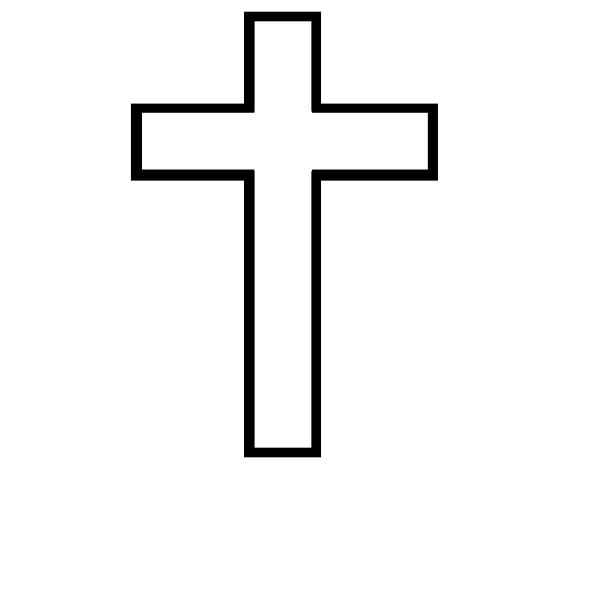 9/29: 5:30PM Finding Balance in an Imbalanced World led by Sarah Mission @ Candor Free Library (Bank St. - also can livestream @ Align with Sarah YT channel).   Christ the King FellowshipPresbyterian #loveSeptember 18, 2022 - 11 AM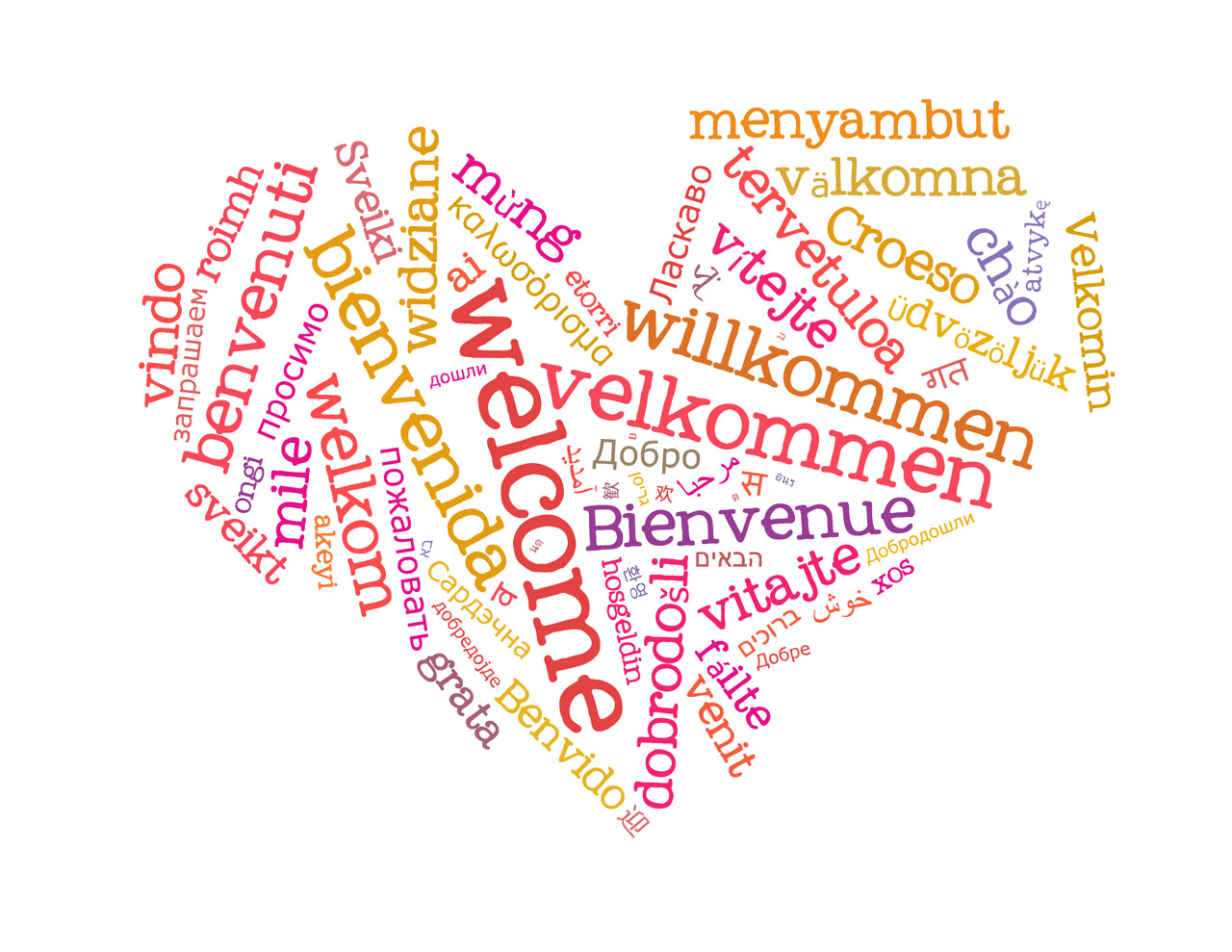 Welcome Prelude “Processional In C”     by Douglas Wagner  Call to Worship   The Doxology   ♪ Praise God, from whom all blessings flow; Praise *Him, all creatures here below; Praise *Him above, ye heavenly host; Praise Father, Son, and Holy Ghost. Amen.                 (Blue Hymnal No. 592)“Crown Him with Many Crowns”       No. 151                                    (Blue Hymnal)        Confession  (The Service for the Lord's Day, SR1) Merciful God, we confess we have often failed to be an obedient church.  We have not done Your will, we have broken Your law, we have rebelled against Your love.  We have not loved our neighbors, and have refused to hear the cry of the needy.  Forgive us, and free us for joyful obedience; through Jesus Christ our Lord. [silent prayer & reflection; let the Holy Spirit identify any sin that needs confessing - offer it to God & let it go] Assurance of Pardon & Gloria Patri Glory be to the Father, and to the Son, and to the Holy Ghost.  As it was in the beginning, is now, and  ever shall be, world without end. Amen. Amen                                     (Blue No. 579) 